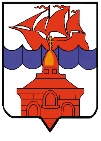 РОССИЙСКАЯ ФЕДЕРАЦИЯКРАСНОЯРСКИЙ КРАЙТАЙМЫРСКИЙ ДОЛГАНО-НЕНЕЦКИЙ МУНИЦИПАЛЬНЫЙ РАЙОНАДМИНИСТРАЦИЯ СЕЛЬСКОГО ПОСЕЛЕНИЯ ХАТАНГАПОСТАНОВЛЕНИЕ(В редакции Постановления администрации сельского поселения Хатанга от 15.05.2017 г. № 063-П) Об утверждении перечня автомобильных дорог общего пользования местного значения, расположенных на территории  села ХатангаВ соответствии с частью 1 статьи 7 Федерального закона от 06.10.2003 № 131-ФЗ  «Об общих принципах организации местного самоуправления в Российской Федерации», пунктом 5 статьи 12 Федерального закона от 08.11.2007 № 257-ФЗ « Об автомобильных дорогах и о дорожной деятельности в Российской Федерации  и о внесении изменений в отдельные законодательные акты Российской Федерации», Приказом Министерства транспорта Российской Федерации от 07.02.2007 № 16 «Об утверждении Правил присвоения автомобильным дорогам идентификационных номеров»,                                                     ПОСТАНОВЛЯЮ:Утвердить Перечень автомобильных дорог общего пользования местного значения села Хатанга, расположенных на территории села Хатанга, согласно приложению, к настоящему Постановлению.Главному специалисту Отдела информационных ресурсов администрации сельского поселения Хатанга (Третьяков Б.П.) разместить данное Постановление на официальном сайте администрации сельского поселения Хатанга в сети Интернет.Настоящее Постановление вступает в силу со дня подписания и подлежит обязательному официальному опубликованию.Контроль за исполнением настоящего Постановления возлагаю на Бондарева Е.А. заместителя Руководителя администрации сельского поселения Хатанга.Руководитель администрациисельского поселения Хатанга			                                                Н.А. КлыгинаПЕРЕЧЕНЬ АВТОМОБИЛЬНЫХ ДОРОГ ОБЩЕГО ПОЛЬЗОВАНИЯ МЕСТНОГО ЗНАЧЕНИЯ СЕЛЬСКОГО ПОСЕЛЕНИЯ ХАТАНГА
12.04.2013 г.№ 043 - ППриложение
к Постановлению администрации сельского поселения Хатанга
от  12.04.2013 г. N 043-П(в редакции Постановления администрации сельского поселения Хатанга от 15.05.2017 г №063-П)№ п/пНаименование автомобильной дорогиИдентификационный номер автомобильной дорогиПротяженность, км1Улично-дорожная сеть села Хатанга, в составе:Улично-дорожная сеть села Хатанга, в составе:Улично-дорожная сеть села Хатанга, в составе:1.1Автомобильная дорога по улице Советская, от перекрестка возле ОВД (ул. Советская, 14) до перекрестка возле дома №4404 253 ОП МП Х1000,9971.2Автомобильный проезд от перекрестка возле домов №16,№18 по ул. Советская до дома №8 по ул. Экспедиционная04 253 ОП МП Х100-10,2151.3Автомобильный проезд от перекрестка возле домов №28, №29 по ул. Советская к детскому саду "Снежинка" (ул. Набережная, №5)04 253 ОП МП Х100-20,261.4Автомобильный подъезд к спуску на причал от перекрестка возле дома №44 по ул. Советская до дома № 10 по ул. Набережная04 253 ОП МП Х100-30,411.5Автомобильный подъезд от перекрестка возле дома №18 по ул. Краснопеева до перекрестка возле дома №15 по ул. Экспедиционная04 253 ОП МП Х100-40,4951.6Автомобильная дорога от перекрестка возле дома №44 по ул.Советская до перекрестка возле дома №20А по ул. Аэропортовская04 253 ОП МП Х1010,7111.7Автомобильная дорога от перекрестка возле здания ОВД (ул.Советская, №14) до базы МЧС04 253 ОП МП Х1020,4391.8Автомобильная дорога от перекрестка возле здания ОВД (ул.Советская, №14) вдоль домов №5, №7 по ул. Аэропортовская, до здания аэропорта (ул. Аэропортовская, №9)04 253 ОП МП Х1030,721.9Автомобильная дорога от перекрестка возле домов №28, №29 по ул.Советская до здания аэропорта (ул. Аэропортовская, №9)04 253 ОП МП Х1040,531.10Автомобильная дорога от перекрестка возле дома №42 по ул.Советская до перекрестка возле дома №20А по ул. Аэропортовская (через район ВВП, вдоль гаражей)04 253 ОП МП Х1050,7531.11Автомобильная дорога от перекрестка возле дома №10 по ул. Норильская, Хатангской ЦРБ до конторы ОАО "Полярная ГРЭ" (ул. Геологическая, №1)04 253 ОП МП Х1060,637Итого по селу ХатангаИтого по селу ХатангаИтого по селу Хатанга6,1672Улично-дорожная сеть поселков сельского поселения Хатанга, в составе:Улично-дорожная сеть поселков сельского поселения Хатанга, в составе:Улично-дорожная сеть поселков сельского поселения Хатанга, в составе:2.1Хета-Ледник04 253 ОП МП Х107-11,8672.2Причал-Хета-Свалка04 253 ОП МП Х107-212.3Подъезд к медецинскому пункту04 253 ОП МП Х107-30,612.4Причал-Хета04 253 ОП МП Х107-41,12.5Хета-Кладбище04 253 ОП МП Х107-51,4892.6Жданиха-Старый поселок-Жданиха04 253 ОП МП Х108-10,5822.7Причал-Жданиха04 253 ОП МП Х108-21,5632.8Вертолетная площадка-Жданиха-Кладбище04 253 ОП МП Х108-312.9Подъезд к почте04 253 ОП МП Х109-12,4752.10Причал-Кресты04 253 ОП МП Х109-20,762.11База ГСМ-Кресты-ДЭС04 253 ОП МП Х109-31,172.12Причал-Новая-Свалка04 253 ОП МП Х110-112.13Новая-Участок лесозаготовок №104 253 ОП МП Х110-21,72.14Вертолетная площадка-Новая04 253 ОП МП Х110-30,422.15Новая-Участок лесозаготовок №204 253 ОП МП Х110-42,62.16Причал-Новая-Ледник04 253 ОП МП Х110-50,8652.17Вертолетная площадка-Каяк-Шахта04 253 ОП МП Х111-14,9572.18Попигай-Вертолетная площадка04 253 ОП МП Х112-112.19Сындасско-Морской причал04 253 ОП МП Х113-12,42.20Подъезд к кладбищу "Карсановка"04 253 ОП МП Х114-13,6362.21Новорыбная-ДЭС-Школа04 253 ОП МП Х114-21,432.22Причал-Новорыбная04 253 ОП МП Х114-33,7942.23ДЭС-Катырык04 253 ОП МП Х115-12,982.24Причал-Катырык-Звероферма04 253 ОП МП Х115-22,532.25Катырык-Кладбище04 253 ОП МП Х115-33,29Итого по поселкам сельского поселения ХатангаИтого по поселкам сельского поселения ХатангаИтого по поселкам сельского поселения Хатанга46,218Всего по сельскому поселению ХатангаВсего по сельскому поселению ХатангаВсего по сельскому поселению Хатанга52,385